Maximise NZ Service Agreement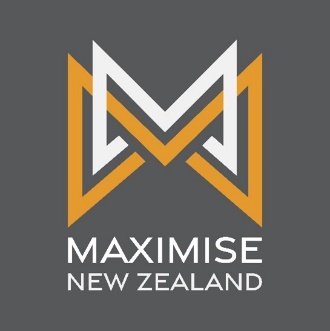 DATEPARTIES[IINSERT FULL LEGAL NAME], company number [insert company number] (Supplier)[INSERT FULL LEGAL NAME], company number [insert company number] (Client)SECTION A: AGREEMENT AND KEY DETAILSAGREEMENTThe Supplier agrees to provide, and the Client agrees to buy, Services on the terms of the Agreement. The Agreement comprises:1.Section A (Agreement and Key Details), including this cover page and the signature clauses; and2. Section B (General Terms).KEY DETAILS [ User note: This section should include all the job specific details relating to the services to be provided in sufficient detail to provide certainty to both parties.]Item                                                  Start date of the agreement:[On the date both parties sign it / [ Insert date]. [ User note: The start date is often the date of the Agreement. However, in some cases the parties may wish to have the Agreement take effect from a future date).]End date of the Agreement The later of [insert date] or the date of delivery of all the Services. [ User note: While the Agreement will end on the date set out here, the Agreement provides for certain clauses to continue after expiry or termination (e.g., confidentiality and IP).]Services[Insert description] [User note: To avoid any dispute as to what is supposed to be provided, this section should set out in detail the services to be provided and any deliverable forming part of the services.]Requirements[ insert any requirement relating to the Services not covered by the general description above or in the General Terms.]FeesNZD [ insert the fees for the services.] [User note: The fees chargeable for the services should be set out in this section, including any cap.E.g., if the work is T&M, the T&M rates should be included, along with any cap. If the work is fixed price, is this to be paid in one lump sum, in milestones or monthly.]Invoice dates[insert milestones/ NA.] [User note: The default position in the Agreement is that where no invoice dates are set out in this section, the Supplier will invoice 50% of the fee seven days before campaign payable before the commencement , the remaining 50% of the invoice payable within 7 days of completion of the campaign.Signed[User note: Assumes two companies are entering into the Agreement. Different signature clauses may be required for other persons.]Signed for and on behalf of [INSERT FULL)LEGAL NAME]by:SIGNED for and on behalf of [INSERT FULL)LEGAL NAME] by:SECTION B: GENERAL TERMSINTERPRETATIONDefinitions: In the Agreement, the following terms have the stated meaning:Agreement: Section A (Agreement and Key details, including the cover page and signature clauses) and Section B (General Terms)Confidential Information: the terms and conditions of the Agreement and any information that is not public knowledge and which is obtained from the other party in the course of, or in connection with the Agreement. The Suppliers Confidential Information includes Intellectual Property owned by the Supplier.Fees: the fees set out in the Key Details.Force Majeure: An event that is beyond the reasonable control of a party, excluding an event to the extent that it could have been avoided by a party taking reasonable steps or reasonable care.Intellectual Property Rights: includes copyright and all rights existing anywhere in the world conferred under statute, common law or equity relating to inventions (including patents), registered or unregistered trademarks and designs, circuit layouts, data and databases, confidential information, know-how and all other rights resulting from intellectual activity. Intellectual Property has a consistent meaning.Key Details: the agreement specific details set out in Section A of the Agreement.Services: the services set out in the Key Details:Interpretation: In the Agreement:clause and other headings are for ease of reference only and do not affect the interpretation of the agreement:words in the singular include the plural and vice versa; anda reference to:a party to the Agreement includes that party’s permitted assigns; and including and similar words do not imply any limit.OBLIGATIONSGeneral: In addition to the other obligations of the Agreement:a	the Supplier must provide the Services: in accordance with the Agreement including any requirement set out in the Key Details, and all applicable laws;exercising reasonable care, skill, and diligence; andusing suitability skilled, experienced, and qualified staff; andb   the Client must promptly make decisions (including approvals) and provide the Supplier with all information reasonably required to provide the Services,WARRANTIESGeneral:  The Supplier warrants that the Services will, at the time they are provided, materially conform to any requirement set out in the Key Details.Breach of warranty: If the Services do not meet a warranty, at the Clients request and at the Suppliers cost, the Supplier must reperform the Services so that they meet or satisfy that warranty. The Suppliers obligation under this clause 3.2 is the Clients sole remedy against the Supplier for breach of warranty.Exclusions:a	 to the maximum extent permitted by law, the Suppliers warranties are limited to    those stated in clause 3.1 Any implied condition or warranty (including any warranty under Part 3 of the New Zealand Contract and Commercial Law Act 2017) is excluded.b 	the client agrees and represents that it is acquiring the Services for the purposes of trade. The parties agree that:to the maximum extent permissible by law the New Zealand Consumer Guarantees Act 1993 does not apply to the supply of Services or the Agreement; and it is fair and reasonable that the parties are bound by the Agreement including this clauseINTELLECTUAL PROPERTY [User note: Assumes the Client will own newly created IP if any unless that IP incorporates existing IP or independently developed IP. This is the standard position taken by Clients. If the supplier is to own any IP created under the agreement. this clause will need to be modified.]Retained Intellectual Property: The following Intellectual Property (including any modification, enhancement, or derivative work of that Intellectual Property) remains the property of the current owner., regardless of its use in the Services:a	 Intellectual Property that exists prior to the date of the Agreement; and             b	 Intellectual Property that was developed independently of the Agreement.Know-How: To the extent not owned by the Supplier, the Client grants the Supplier a royalty free transferrable, irrevocable, and perpetual license to use for the Suppliers own business purposes any know – how, techniques, ideas, methodologies, and similar Intellectual Property used by the Supplier in the provisions of the Services. Ownership going forward:a	 Subject to clauses 4.1 and 4.2, all new Intellectual Property created or developed by the Supplier in providing the Services, is owned by the Client on payment in full of all of the Fees relating to those Services.b	 If new Intellectual Property described in the clause 4.3a incorporates Supplier Intellectual Property or any third party material, the Supplier grants or must obtain for the Client an irrevocable, perpetual, non-transferrable and fully paid license to use that Intellectual Property or third party material within New Zealand for the Clients internal business purpose.FEESFees: The Client must pay the Fees to the Supplier for providing the Services. Invoicing:a	 The Supplier must provide the Client with valid GST tax invoices on the dates set out in Key Details, or if there are none, monthly for Services undertaken in the previous month.b 	The fees exclude GST, which the client must pay on taxable supplies under the agreement.c	The client must pay the Suppliers invoice50% of fee 7 days before the commencement of the campaign and the remainder 50% no later than 7 days at the end of the campaign.electronically in cleared funds without any set off deduction.5.3 Overdue Amounts: The Supplier may charge interest on overdue amounts. Interest will be calculated from the due date to the date of payment (both inclusive ) at an annual percentage rate equal to the corporate overdraft reference rate ( monthly charging cycle) applied by the Supplier’s primary trading bank as at the due date (or if the Supplier’s primary trading bank ceases to quote such a rate, then the rate which in the opinion  of the bank is equivalent to that rate in respect of similar overdraft accommodation expressed as a percentage) plus 2% per annum.CONFIDENTIALITYSecurity: Each party agrees that, unless it has the prior written consent of the other party, it will:a	 Keep confidential at all times the Confidential Information of the other party; andb	 Ensure that any personnel or professional adviser to whom a party discloses to the other party’s Confidential Information is aware of, and complies with , this clause 6.1.Disclosure required: The obligations of confidentiality in clause 6.1 do not apply to any disclosure:a	 For the purpose of performing the Agreement or exercising a party’s right under the Agreement:b 	required by law (including under the rules of the stock exchange):c	of Confidential Information which:is publicly available through no fault of the recipient of the Confidential Information or its personnel: orwas rightfully received from a third party without restrictions and without breach of any obligation of confidentiality; ord 	by the Supplier if required as part of a bona fide sale of its business (assets or shares, whether in whole or in part) to a third party, provided that the Supplier enters into a confidentiality agreement with the third party on terms no less restrictive than this clause 6.Return of information: Except to the extent that a party has ongoing rights to use Confidential Information, a party must, at the request of the other party following the expiry or termination of the Agreement, promptly return to the other party or destroy all Confidential Information of the other party in the recipient party’s possession or control.LIABILITYMaximum liability:  The maximum aggregate liability of the Supplier under or in connection with the Agreement, whether in contract , tort (including negligence) , breach of statutory duty or otherwise , must not exceed the Fees paid  and/or payable by the Client under the Agreement for Services properly provided in accordance with the Agreement.Unrecoverable Loss: Except for the Clients liability to pay the Fees, neither party is liable to the other under or in connection with the Agreement for any loss of profit, data , savings , business, revenue, and / or goodwill , or any indirect , consequential , incidental or special loss or damage of any kind. Unlimited liability:a	Clauses 7.1 and 7.2 do not apply to limit the Suppliers liability for:i. 	 personal injury or death;ii. 	fraud or wilful misconduct; oriii. 	 breach of clause 6.b	Clause 7.2 does not apply to limit the Client’s liability for those matters     stated in clauses 7.3 ai to 7.3aiii.No liability for the other’s failure: Neither party will be responsible, liable, or held to be in breach of the Agreement for any failure to perform its obligations  under the Agreement or otherwise , to the extent the failure is directly caused by the other party failing to comply with its obligations under the Agreement, or by the negligence or misconduct of other party or its personnel.Mitigation: Each party must take reasonable steps to mitigate any loss or damage, cost or expense it may suffer or incur arising out of anything done or not done by the other party under or in connection with the Agreement.TERM AND TERMINATION8.1 Duration:  Unless terminated under this clause 8, the Agreement starts and ends on the dates set out in the Key Details.[No fault termination: Either party may terminate the Agreement on no less than one month’s prior notice to the other party.] [ User note: Include this clause 8.2 where it would be useful to terminate the agreement at will. If this clause is retained the following clause should be titled “Other termination rights”.][Other t][T]ermination rights: Either party may, by notice to the other party , immediately terminate the Agreement if the other party:a	 breaches any material provision of the Agreement and the breach is not:I remedied within 10 days of the receipt of the notice from the first party requiring it to remedy the breach; orcapable of being remedied.b 	 has an administrator, receiver, liquidator, statutory manager, mortgagee’s or charges agent appointed, becomes subject to any form of external administration, or ceases to continue business for any reason; orc	is unable to perform a material obligation under the Agreement for 30 days or more due to Force Majeure.Consequences of expiry termination:a  	Expiry or termination of the Agreement does not affect each party’s rights and obligations accrued before the expiry or termination date.b  	The Client must pay for Services provided before the expiry or termination date.Obligations continuing: Clauses which, by their nature are intended to survive expiry termination, including clauses 6,7 and 8 continue in force.   DISPUTES9.1Good faith negotiations: Before taking any court action, a party must use best efforts to resolve any dispute under or in connection with, Agreement through good faith negotiations.Obligations continue: Each party must, to the extent possible, continue to perform its obligations under the Agreement even if there is a dispute.Right to seek relief: This clause 9 does not affect either party’s right to seek urgent interlocutory and / or injunctive relief.GENERAL PROVISIONS10.1 Force Majeure:  Neither party is liable to the other for any failure to perform its obligations under the Agreement to the extent caused by Force Majeure, provided that the affected party:a 	immediately notifies the other party and provides full information about the Force Majeure: andb	uses best endeavours to overcome the Force Majeure; andc	 continues to perform its obligations as far as practicable.10.2 Waiver:  To waive a right under the Agreement, that waiver must be in writing and signed by the waiving party.10.3 Independent contractor: The Supplier is an independent contractor of the Client. No other relationship (e.g joint venture, agency, trust or partnership) exists under the Agreement.10.4 Notices: A notice given by a party under the Agreement must be delivered via email to an email address notified by the other party for this purpose. If the notice is given under clause 8, a copy of that email must be immediately delivered (by hand or courier) to the Chief Executive or equivalent office of the other party at the other party’s last known physical address.10.5 Severability: Any illegality, unenforceability or invalidity of a provision of the Agreement does not affect the legality, enforceability or validity of the remaining provisions of the Agreement.10.6 Variation: Any variation to the Agreement must be in writing and signed by both parties.10.7 Entire Agreement: The Agreement sets out everything agreed by the parties relating to the Services and supersedes and cancels anything discussed, exchanged or agreed prior to the Agreement’s start. The parties have not relied on any representation, warranty or agreement relating to the subject matter of the Agreement that is not expressly set out in the Agreement, and no such representation, warranty or agreement has any effect from the Agreements start. Without limiting the previous sentence, the parties agree to contract out of sections 9, 12a, and 13 of the Fair-Trading act 1986, and it is fair and reasonable that the parties are bound by this clause 10.710.8 Subcontracting and assignment: Neither party may assign, subcontract or transfer any right or obligation under the Agreement without the prior written approval of the other (not to be unreasonably withheld) The first party remains liable for its obligations under the Agreement despite any approved assignment, subcontracting, or transfer.10.9 Law: The Agreement is governed by, and must be interpreted in accordance with, the laws of New Zealand. Each party submits to the non-exclusive jurisdiction of the Courts of New Zealand in relation to any dispute connected with the agreement.10.10 Counterparts: The Agreement may be signed in counterparts, each of which constitutes an original and all of which constitute the same agreement. A party may enter the Agreement by signing and sending (including by email) a counterpart copy to the other party..